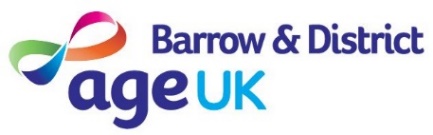 Age UK Barrow & District, College House, Howard Street, Barrow In Furness, Cumbria, LA14 1NBTel 01229 831425, Website www.ageuk.org.uk/barrowVolunteer Opportunity – Shop display volunteerDo you have a creative flair? Are you friendly? Do you want a rewarding experience, giving back to the local community? Description: Whilst you are volunteering, you will be supporting us by helping to create eye catching and enticing windows to encourage customers to shop with us. Along with the Shop Manager you may help to select the product for display and dress the window and interior displays to look their very best We need volunteers to help our Shop Manager on a day to bay basis with a number of duties including: Creating eye catching windows/ shop displays to encourage customers to visit the shop  Helping to merchandise the goods within the shop and promote the stock to look the very best it can  Chatting and helping customers with queries about their purchases Accepting and sorting donations such as clothing, furniture, books and bric a brac Follow all AUKL confidentiality, data protection and Information Governance procedures Ensuring that health & safety processes are followed and general maintenance issues are reported. Assisting in daily tasks including cleaning, tidying and hoovering. Promoting public understanding of the work Age UK Barrow & District delivers and the importance of raising funds through the shop. What experience / skills are needed? (Training is provided) This is a flexible role that gives you the opportunity to meet new people and gain new skills.  Whilst shop display experience isn’t essential, we expect our volunteers to have a good understanding, knowledge and experience in any the following areas:You will have an interest in display and visual merchandising You will have a friendly personality, who likes to help others You will be happy to be part of a team and be a positive role model for our Charity. You will have a positive attitude Good communication and customer service skillsBeing able to work as part of a dedicated teamTo be able to be proactive and use our own initiativeTo be able to take direction and contribute positively to the overall running of the shopTo be respectful of others and be flexible in your approach to workWhat you can expect from us: To feel welcome and be part of a friendly and helpful team Training necessary for your roleOut of pocket expenses A named person to support you in your role If you feel you have the necessary skills and would love to be part of a great team, helping to raise money for the local community, then please contact Tracey Schofield, Volunteer & Services Coordinator on 07584351886